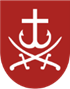 ВІННИЦЬКА МІСЬКА РАДАДЕПАРТАМЕНТ ОСВІТИ ВІННИЦЬКОЇ МІСЬКОЇ РАДИНАКАЗ       02.12.2022			       м. Вінниця 		                        № 918 Про підсумки ІІ етапу Всеукраїнськоїучнівської олімпіади з історіїта роботу організаційного комітету і журі у 2022-2023 навчальному році      Відповідно до Обласної цільової програми роботи з обдарованою молоддю на 2018-2022 роки, затвердженої рішенням 31 сесії 7 скликання Вінницької обласної Ради від 26 квітня 2018 року № 598,  Положення про Всеукраїнські учнівські олімпіади, турніри, конкурси з навчальних предметів, конкурси-захисти науково-дослідницьких робіт, олімпіади зі спеціальних дисциплін та конкурси фахової майстерності, затвердженим наказом Міністерства освіти і науки, молоді та спорту України від 22.09.2011 р. № 1099 (зі змінами), зареєстрованим в Міністерстві юстиції  України 17.11.2011 р. за № 1318/20056, наказу Міністерства освіти і науки України № 883 від 03.10.2022 «Про проведення Всеукраїнських учнівських олімпіад і турнірів з навчальних предметів у 2022/2023 навчальному році», наказу Департаменту гуманітарної політики Вінницької обласної державної адміністрації від 18.10.2022 № 208-аг «Про проведення І та ІІ етапів Всеукраїнських учнівських олімпіад з навчальних предметів у 2022-2023 навчальному році» та наказу департаменту освіти Вінницької міської ради від 26.20.2022 року №800 «Про проведення ІІ етапу Всеукраїнських учнівських олімпіад з базових дисциплін та роботу організаційних комітетів і журі у 2022-2023навчальному році» 27 листопада 2022 року на базі комунального закладу «Вінницький ліцей № 4 ім. Д.І. Мен-дєлєєва» відбувся ІІ етап Всеукраїнської учнівської олімпіади з історії.       В олімпіаді взяли участь  104 учні 8-11 класів ЗЗСО ВМТГ та закладів ПТО.      Оргкомітет олімпіади, адміністрація комунального закладу «Вінницький ліцей № 4 ім. Д.І.Менделєєва» створили належні умови для організованого і безпечного проведення олімпіади в умовах запровадження правового режиму воєнного стану в Україні та запобігання поширенню гострої респіраторної хвороби COVID- 19.      Члени журі якісно та об’єктивно перевірили, оцінили роботи учасників згідно критеріїв, дотримуючись академічної доброчесності ( ст.42 Закону України « Про освіту»).Виходячи з вищевказаного,Н А К А З У Ю:1. Затвердити рішення журі ІІ етапу Всеукраїнської учнівської олімпіади з історії у 2022-2023 н.р. та визнати переможцями таких учнів :2.  Направити переможців ІІ етапу, учнів 8- 11 класів, для участі в ІІІ етапі Всеукраїнської учнівської  олімпіади з історії  в кількості 37 учнів (додаток до наказу № 918 від 02.12.2022 ).3. Керівникам закладів загальної середньої освіти Вінницької міської територіальної громади:Оголосити подяки вчителям історії, які підготували переможців ІІ етапу Всеукраїнської учнівської олімпіади з історії.Забезпечити явку учасників на ІІІ (обласний) етап Всеукраїнської учнівської  олімпіади з історії за умови отримання письмової згоди батьків на участь дитини в ІІІ етапі Всеукраїнської олімпіади з історії.Призначити відповідальних педагогів  за безпеку учнів під час руху до закладу, де буде проводитись обласна олімпіада та в зворотному напрямку.4. Керівниками міської команди з історії призначити  вчителів :    Волос Юлію Петрівну, вчителя історії  комунального закладу «Вінницький  фізико-математичний ліцей №17»;    Роскошенка Михайла Володимировича, вчителя історії комунального закладу «Вінницький ліцей № 36»5  .Контроль за виконанням даного наказу залишаю за собою.Директор департаменту                              	                          Оксана ЯЦЕНКОЛебідь Інна   65-10-32Маліцька Клавдія 67-21-36                                                                                                        Додатокдо наказу департаменту освітивід 02.11.2022 № 918Склад команди м. Вінниці учасників ІІІ етапу Всеукраїнської учнівської олімпіади з історії№п/пПрізвище,ім’я по батькові учня/учениціМісце наІІ етапіЗакладВчитель/вчителька, який/яка підготувала/ підготував11 клас11 клас11 клас11 клас11 клас1Понайотов Андрій СергійовичІКомунальний заклад«Вінницький гуманітарний ліцей № 1 імені М.І.Пирогова»Кравчук Оксана Валеріївна2ЧеченєваДарина СергіївнаІКомунальний заклад «Вінницький ліцей  № 4 ім. Д.І. Менделєєва»Стойко Лілія Миколаївна3Штельмах Марія ВалеріївнаІІКомунальний заклад«Вінницький фізико-математичний ліцей № 17» Касьян-Довбня Наталя Володимирівна4Орлюк Аліна ПетрівнаІІКомунальний заклад«Вінницький  ліцей № 7 ім. Олександра Сухомовського»»Букіна Ірина Михайлівна5Коваль Анна СергівнаІІКомунальний заклад «Вінницький ліцей № 31»Дорош Наталя Леонідівна6Головенко Анастасія ЮріївнаІІІКомунальний заклад«Вінницький гуманітарний ліцей № 1 імені М.І.Пирогова»Кравчук Оксана Валеріївна7Яцуба Анастасія ОлександрівнаІІІКомунальний заклад «Вінницький ліцей № 2»Носіковська Лілія Леонідівна8Бондарчук Євгеній ВіталійовичІІІКомунальний заклад«Вінницький ліцей № 30 ім. Тараса Шевченка»Скакун Валентина Дмитрівна9Порайко Марія СергіївнаІІІКомунальний заклад«Вінницький ліцей № 3ім. М.Коцюбинського»Творун Людмила Олександрівна10Іванець Данило ОлександровичІІІКомунальний заклад «Вінницький ліцей № 13»Савчук Олександр Степанович10 клас10 клас10 клас10 клас10 клас1Колєснікова Вєроніка АндріївнаІКомунальний заклад «Вінницький ліцей № 18»Самойленко Наталя Владиславівна2Родюк Аліна ІгорівнаІІ Комунальний заклад «Вінницький ліцей № 2»Якліч Олена Борисівна3Нетребський Владислав ВолодимировичІІКомунальний заклад «Вінницький гуманітарний ліцей № 1 імені  М.І.Пирогова»Любуня Таїсія Іванівна4Марціс Владислав СергійовичІІІКомунальний заклад «Вінницький гуманітарний ліцей № 1 імені М.І.Пирогова»Любуня Таїсія Іванівна5Скотніцький Артем ВалерійовичІІІКомунальний заклад «Вінницький ліцей № 36»Роскошенко Михайло Володимирович6Данилюк Анастасія Олександрівна ІІІКомунальний заклад «Вінницький  ліцей № 7ім. Олександра Сухомовського»Букіна Ірина Михайлівна7Гут Ярослав СергійовичІІІКомунальний заклад «Вінницький фізико- математичний ліцей № 17»Касьян-Довбня Наталя Володимирівна8Шевченко Анастасія ПавлівнаІІІКомунальний заклад «Вінницький технічний  ліцей»Кравченко Марта Михайлівна9 клас9 клас9 клас9 клас9 клас1Ульяненкова Анастасія ОлександрівнаІКомунальний заклад «Вінницький ліцей  № 2»Якліч Олена Борисівна2Почтар Іванна АнатоліївнаІКомунальний заклад «Вінницький ліцей № 23» Паламарчук Галина Василівна3Зелінська Діана ОлександрівнаІІКомунальний заклад «Вінницький ліцей № 36»Роскошенко Михайло Володимирович4Баран Емма СергіївнаІІКомунальний заклад «Вінницький ліцей № 11»Назарук Тетяна Леонідівна5Пуздерко Катерина ІванівнаІІІКомунальний заклад «Вінницький ліцей № 9»Кучевська Ірина Петрівна6Войчук Анастасія СергіївнаІІІКомунальний заклад «Вінницький ліцей № 12»Поліщук Юлія Вікторівна7Гненний Владислав ОлександровичІІІКомунальний заклад «Вінницький ліцей № 4 ім. Д.І. Менделєєва»Тюлєнєв Євгеній Миколайович8Таужнянський Тимофій ІгоровичІІІКомунальний заклад «Вінницький технічний ліцей»Іващук Галина Григорівна8 клас8 клас8 клас8 клас8 клас1Якимчук Сергій ІгоровичІКомунальний заклад «Вінницький фізико- математичний ліцей № 17»Волос Юлія Петрівна2Рибак Ліліана ВалеріївнаІІКомунальний заклад«Вінницький ліцей № 3ім. М.Коцюбинського»Творун Людмила Олександрівна3Бевза Максим ДмитровичІІКомунальний заклад «Вінницький технічний  ліцей»Антонюк Євгеній Володимирович4Стащук Вероніка РусланівнаІІКомунальний заклад «Вінницький фізико- математичний ліцей № 17»Волос Юлія Петрівна5Ходасевич Іван ЮрійовичІІІКомунальний заклад «Вінницький фізико- математичний ліцей № 17"Волос Юлія Петрівна6Кириленко Світлана СергіївнаІІІКомунальний заклад «Вінницький ліцей № 23»Новотоарська Юлія Вікторівна7Пудзірей Анна ОлегівнаІІІКомунальний заклад «Вінницький ліцей № 4 ім. Д.І. Менделєєва»Стойко Лілія Миколаївна8Денисюк Владислав ВіталійовичІІІКомунальний заклад «Вінницький ліцей № 12»Маначинська Лілія Борисівна9Луценко Юлія ВіталіївнаІІІКомунальний заклад «Вінницький ліцей № 18»Мартинюк Діана В'ячеславівна10Мельник Ярослав ОлеговичІІІПодільський науково-технічний ліцейПавлюк Вікторія  Володимирівна11Якимчук Дар'я ЮріївнаІІІКомунальний заклад «Вінницький ліцей № 23»Новотарська Юлія Вікторівна№п/пПрізвище,ім’я,по батькові учня/учениціДата народженняМісцена II  етапіЗакладВчитель, який/яка підготував/підготувала11-й клас11-й клас11-й клас11-й клас11-й клас11-й клас1Понайотов Андрій Сергійови20.12.2005ІКомунальний заклад«Вінницький гуманітарний ліцей № 1 імені М.І.Пирогова»Кравчук Оксана Валеріївна2Чеченєва Дарина Сергіївна28.05.2006ІКомунальний заклад «Вінницький ліцей  № 4 ім. Д.І. Менделєєва»Стойко Лілія Миколаївна3Штельмах Марія Валеріївна09.08.2006ІІКомунальний заклад«Вінницький фізико-математичний ліцей № 17» Касьян-Довбня Наталя Володимирівна4Орлюк Аліна Петрівна24.03.2006ІІКомунальний заклад«Вінницький  ліцей № 7 ім. Олександра Сухомовського»»Букіна Ірина Михайлівна5Коваль Анна Сергівна17.01.2006ІІКомунальний заклад «Вінницький ліцей № 31»Дорош Наталя Леонідівна6Головенко Анастасія Юріївна02.06.2006ІІІКомунальний заклад«Вінницький гуманітарний ліцей № 1 імені М.І.Пирогова»Кравчук Оксана Валеріївна7Яцуба Анастасія Олександрівна20.04.2006ІІІКомунальний заклад «Вінницький ліцей № 2»Носіковська Лілія Леонідівна8Бондарчук Євгеній Віталійович09.05.2005ІІІКомунальний заклад«Вінницький ліцей № 30 ім. Тараса Шевченка»Скакун Валентина Дмитрівна9Порайко Марія Сергіївна28.08.2006ІІІКомунальний заклад«Вінницький ліцей № 3ім. М.Коцюбинського»Творун Людмила Олександрівна10Іванець Данило Олександрович23.11.2005ІІІКомунальний заклад «Вінницький ліцей № 13»Савчук Олександр Степанович10-й клас10-й клас10-й клас10-й клас10-й клас10-й клас1Колєснікова Вєроніка Андріївна17.07.2008ІКомунальний заклад «Вінницький ліцей № 18»Самойленко Наталя Владиславівна2Родюк Аліна Ігорівна24.11.2007ІІ Комунальний заклад «Вінницький ліцей № 2»Якліч Олена Борисівна3Нетребський Владислав Володимирович07.11.2007ІІКомунальний заклад «Вінницький гуманітарний ліцей № 1 імені  М.І.Пирогова»Любуня Таїсія Іванівна4Марціс Владислав Сергійович07.08.2007ІІІКомунальний заклад «Вінницький гуманітарний ліцей № 1 імені М.І.Пирогова»Любуня Таїсія Іванівна5Скотніцький Артем Валерійович12.02.2006ІІІКомунальний заклад «Вінницький ліцей № 36»Роскошенко Михайло Володимирович6Данилюк Анастасія Олександрівна 22.04.2008ІІІКомунальний заклад «Вінницький  ліцей № 7ім. Олександра Сухомовського»Букіна Ірина Михайлівна7Гут Ярослав Сергійович14.09.2007ІІІКомунальний заклад «Вінницький фізико- математичний ліцей № 17»Касьян-Довбня Наталя Володимирівна8Шевченко Анастасія Павлівна19.09.2007ІІІКомунальний заклад «Вінницький технічний  ліцей»Кравченко Марта Михайлівна9 клас9 клас9 клас9 клас9 клас9 клас1Ульяненкова Анастасія Олександрівна08.06.2008ІКомунальний заклад «Вінницький ліцей  № 2»Якліч Олена Борисівна2Почтар Іванна Анатоліївна27.02.2008ІКомунальний заклад «Вінницький ліцей № 23» Паламарчук Галина Василівна3Зелінська Діана Олександрівна24.11.2007ІІКомунальний заклад «Вінницький ліцей № 36»Роскошенко Михайло Володимирович4Баран Емма Сергіївна23.10.2007ІІКомунальний заклад «Вінницький ліцей № 11»Назарук Тетяна Леонідівна5Пуздерко Катерина Іванівна08.10.2007ІІІКомунальний заклад «Вінницький ліцей № 9»Кучевська Ірина Петрівна6Войчук Анастасія Сергіївна15.08.2008ІІІКомунальний заклад «Вінницький ліцей № 12»Поліщук Юлія Вікторівна7Гненний Владислав Олександрович08.10.2007ІІІКомунальний заклад «Вінницький ліцей № 4 ім. Д.І. Менделєєва»Тюлєнєв Євгеній Миколайович8Таужнянський Тимофій Ігорович12.11.2007ІІІКомунальний заклад «Вінницький технічний ліцей»Іващук Галина Григорівна8 клас8 клас8 клас8 клас8 клас8 клас1Якимчук Сергій Ігорович23.02.2009ІКомунальний заклад «Вінницький фізико- математичний ліцей № 17»Волос Юлія Петрівна2Рибак Ліліана Валеріївна21.12.2008ІІКомунальний заклад«Вінницький ліцей № 3ім. М.Коцюбинського»Творун Людмила Олександрівна3Бевза Максим Дмитрович12.08.2008ІІКомунальний заклад «Вінницький технічний  ліцей»Антонюк Євгеній Володимирович4Стащук Вероніка Русланівна02.04.2008ІІКомунальний заклад «Вінницький фізико- математичний ліцей № 17»Волос Юлія Петрівна5Ходасевич Іван Юрійович26.11.2008ІІІКомунальний заклад «Вінницький фізико- математичний ліцей № 17"Волос Юлія Петрівна6Кириленко Світлана Сергіївна25.02.2009ІІІКомунальний заклад «Вінницький ліцей № 23»Новоторська Юлія Вікторівна7Пудзірей Анна Олегівна20.07.2008ІІІКомунальний заклад «Вінницький ліцей № 4 ім. Д.І. Менделєєва»Стойло Лілія Миколаївна8Денисюк Владислав Віталійович09.04.2009ІІІКомунальний заклад «Вінницький ліцей № 12»Маначинська Лілія Борисівна9Луценко Юлія Віталіївна25.11.2008ІІІКомунальний заклад «Вінницький ліцей № 18»Мартинюк Діана В'ячеславівна10Мельник Ярослав Олегович23.09.2008ІІІПодільський науково-технічний ліцейПавлюк Вікторія  Володимирівна11Якимчук Дар'я Юріївна20.09.2008ІІІКомунальний заклад «Вінницький ліцей № 23»Новотарська Юлія Вікторівна